Российская Федерация                                                       Россия Федерациязы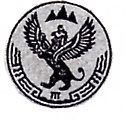 Сельская администрация                                                                Алтай РеспубликанынБалыктуюльского сельского                                                                    Улаган аймагындагыпоселения                                                                                 Балыктуjул  jурт jеезеУлаганского района                                                                      муниципал тозомолининРеспублики Алтай                                                                         jурт администрациязы____________________________________________________________________________РЕШЕНИЕ                                                                                                     ЧЕЧИМОт  « 14 » марта 2017г.               № 45/5                     с. БалыктуюльОб утверждении проекта "Внесение изменений в Правила землепользования и застройки Улаганского сельского поселенияРуководствуясь Градостроительным кодексом РФ от 29.12.2004 г. № 190-ФЗ, Федеральным законом "Об общих принципах организации местного самоуправления в РФ" и Уставом МО "Балыктуюльское сельское поселение"  Совет депутатов  Балыктуюльского сельского поселенияРЕШИЛ:Утвердить проект "Внесение изменений в Правила землепользования и застройки Балыктуюльского сельского поселения";Настоящее Решение вступает в силу с момента его  обнародования на информационных стендах поселения.Председатель Совета депутатов МО «Балыктуюльское сельское поселение»                               Е. К. Саксаева